Пояснительная запискаНормативно-правовая база:Рабочие программы по учебным предметам в 2020-2021 учебном году составлены на основе следующих нормативных документов:► Конституция РФ, ст.43► Федеральный закон №273-ФЗ «Об образовании в Российской Федерации» от 29.12.2012 г.;► Приказ Министерства образования и науки РФ от 06 октября 2009 года № 373 «Об утверждении и введении в действие федерального государственного стандарта начального общего образования» (зарегистрирован в Минюсте 22.12.2009 рег. №17785).► Федеральный государственный стандарт начального общего образования (Приложение к приказу Минобрнауки России от 06.10 2009 г. № 373).► Приказ Министерства образования и науки РФ от 22 сентября 2011 г. N 2357 «О внесении изменений в федеральный государственный образовательный стандарт начального общего образования, утверждённый приказом Министерства образования и науки Российской Федерации от 6 октября 2009 г. № 373» (зарегистрирован в Минюсте РФ 12 декабря 2011 г., регистрационный № 22540).► Приказ Министерства образования и науки РФ от 31 декабря 2015 года № 1576 внесены изменения в ФГОС начального общего образования, утверждённые приказом Министерства образования и науки Российской Федерации от 6 октября 2009 г. № 373 ≪Об утверждении и введении в действие федерального государственного образовательного стандарта начального общего образования≫.►Приказ Министерства образования и науки РФ от 19 декабря 2014 г. N 1598 "Об утверждении федерального государственного образовательного стандарта начального общего образования обучающихся с ограниченными возможностями здоровья"► Приказ Министерства образования и науки РФ от 31 марта 2014 г. № 253 «Об утверждении федерального перечня учебников, рекомендуемых к использованию при реализации имеющих государственную аккредитацию образовательных программ начального общего, основного общего, среднего общего образования» (ред. от29.12.2016) ► Письмо Департамента образования Ярославской области от 14 мая 2014 года № 1172/01-10 «Об использовании учебников».► Примерная основная образовательная программа начального общего образования. В редакции протокола № 3/15 от 28.10.2015 федерального учебно-методического объединения по общему образованию ► Постановление Главного государственного санитарного врача Российской Федерации от 29 декабря 2010 г. №  189 г. Москва «Об утверждении СанПиН 2.4.2.2821-10 «Санитарно-эпидемиологические требования к условиям и организации обучения в общеобразовательных учреждениях» (зарегистрирован в Минюсте РФ 3 марта 2011 г.).► Постановление Главного государственного санитарного врача Российской Федерации от 24.12. 2015 № 81 «О внесении изменений № 3 в СанПиН 2.4.2.2821-10 «Санитарно-эпидемиологические требования к условиям и организации обучения, содержания в общеобразовательных организациях» от 02.01.2016.► Методическое письмо ГАУ ДПО ЯО ИРО о преподавании учебных предметов в начальных классах общеобразовательных учреждений Ярославской области в 2020/2021 учебном году;► Основная образовательная программа начального общего образования МОУ Хмельниковская СОШ (Приказ по школе № 24 от 01.09.2015 г)► Учебный план МОУ Хмельниковская СОШ на 2020-2021 учебный год;Рабочая программа по окружающему миру 1 класса разработана  для реализации основной образовательной программы   МОУ Хмельниковская СОШ,  учебного предмета «Окружающий мир» в соответствии с требованиями ФГОС НОО, основной образовательной программы ОУ, с учетом примерной программы НОО, на основе авторской программы А.А.Плешакова «Окружающий мир»  / Окружающий мир. Рабочие программы. Предметная линия учебников системы «Школа России».  1—4 классы : пособие для учителей общеобразоват. организаций / А. А. Плешаков. — М. : Просвещение, 2015./ Специфика курса «Окружающий мир» состоит в том, что он, имея ярко выраженный интегративный характер, соединяет в равной мере природоведческие, обществоведческие, исторические знания и даёт обучающемуся материал естественных и социально-гуманитарных наук, необходимый для целостного и системного видения мира в его важнейших взаимосвязях.Знакомство с началами естественных и социально-гуманитарных наук в их единстве и взаимосвязях даёт ученику ключ (метод) к осмыслению личного опыта, позволяя сделать явления окружающего мира понятными, знакомыми и предсказуемыми, найти своё место в ближайшем окружении, прогнозировать направление своих личных интересов в гармонии с интересами природы и общества, тем самым обеспечивая в дальнейшем как своё личное, так и социальное благополучие. Курс «Окружающий мир» представляет детям широкую панораму природных и общественных явлений как компонентов единого мира.    Цель: формирование целостной картины мира и осознание места в нём человека на основе единства рационально-научного познания и эмоционально-ценностного осмысления ребёнком личного опыта общения с людьми и природой.Основными задачами реализации содержания курса являются: формировать бережное отношение к богатствам природы и общества, навыки экологически и нравственно обоснованного поведения в природной и социальной среде;формировать уважительное отношение к семье, населённому пункту, региону, в котором проживают дети, к России, её природе и культуре, истории и современной жизни;формировать модель безопасного поведения в условиях повседневной жизни и в различных опасных и чрезвычайных ситуациях;формировать психологическую культуру и компетенции для обеспечения эффективного и безопасного взаимодействия в социуме.                           Описание места учебного предмета в учебном плане     В соответствии с Образовательной программой школы, на изучение учебного предмета «Окружающий мир» в первом классе отводится 2 ч в неделю; 66 часов в год (при 33 учебных  неделях). На основании письма департамента образования от 28.08.2019г.№ИХ.24-6294/19 «Об исполнении законодательства по сохранению здоровья» обучение в 1-м классе имеет «ступенчатый» режим обучения в первом полугодии: в сентябре, октябре- по 3 урока в день по 35 минут каждый, согласно пункту 10.10 санитарно-эпидемиологических правил и нормативов СанПин 2.4.2.2821- 10» Санитарно-эпидемиологические требования к условиям и организации обучения в общеобразовательных учреждениях»,утвержденных постановлением Главного государственного санитарного врача РФ от 29 декабря 2010 г №189, поэтому программа по окружающему миру сокращена на 6 часов за счёт уплотнения тем       Планируемые результаты освоения курса «Окружающий мир» обучающимися 1 классаЛичностные результаты        У обучающегося будут сформированы:первичное представление о гражданской идентичности в форме осознания «Я» как юного гражданина России, одновременно осознающего свою принадлежность к определённому этносу;умение использовать позитивную лексику, передающую положительные чувства в отношении своей Родины;первичное представление о ценностях многонационального российского общества (образ Родины как семьи разных народов, образ Москвы как духовной ценности, важной для разных народов);ценностные представления о своей семье и своей малой родине;первичные представления об изменении человека и окружающего мира с течением времени, овладение первоначальными навыками адаптации в изменяющемся мире на основе представлений о развитии техники, в том числе электронной;представление о новой социальной роли ученика, правилах школьной жизни (быть готовым к уроку, бережно относиться к школьным принадлежностям – учебнику, рабочей тетради и др.);положительное отношение к школе и учебной деятельности;первичное представление о личной ответственности за свои поступки через бережное отношение к природе и окружающему миру в целом;эстетические чувства, впечатления от восприятия предметов и явлений окружающего мира;этические чувства, эмоционально-нравственная отзывчивость на основе взаимодействия с другими людьми и с природой, доброжелательное отношение к сверстникам, стремление прислушиваться к мнению одноклассников*;потребность сотрудничества с взрослыми и сверстниками на основе взаимодействия при выполнении совместных заданий;первоначальная установка на безопасный, здоровый образ жизни через выявление потенциальной опасности окружающих предметов, знакомство с правилами безопасности в быту, при переходе улицы, в транспорте, осознание важности правильной подготовки ко сну, правильного питания, выполнения гигиенических процедур;бережное отношение к материальным и духовным ценностям через знакомство с трудом людей разных профессий.        Метапредметные результаты        Регулятивные понимать и принимать учебную задачу, сформулированную учителем;сохранять учебную задачу урока (воспроизводить её в ходе урока по просьбе учителя);выделять из темы урока известные знания и умения;планировать своё высказывание (продумывать, что сказать вначале, а что потом);планировать свои действия на отдельных этапах урока (целеполагание, проблемная ситуация, работа с информацией и пр. по усмотрению учителя);сверять выполнение работы по алгоритму, данному в учебнике или рабочей тетради;осуществлять контроль, коррекцию и оценку результатов своей деятельности, используя «Странички для самопроверки»;фиксировать в конце урока удовлетворённость/неудовлетворённость своей работой на уроке (с помощью средств, предложенных учителем), позитивно относиться к своим успехам/неуспехам.        Познавательныепонимать и толковать условные знаки и символы, используемые в учебнике для передачи информации (условные обозначения, выделения цветом, оформление в рамки и пр.);находить и выделять под руководством учителя необходимую информацию из текстов, иллюстраций, в учебных пособиях и пр.;понимать схемы учебника, передавая содержание схемы в словесной форме;понимать содержание текста, интерпретировать смысл, применять полученную информацию при выполнении заданий учебника, рабочей тетради или заданий, предложенных учителем;анализировать объекты окружающего мира с выделением отличительных признаков;проводить сравнение и классификацию объектов по заданным критериям;устанавливать элементарные причинно-следственные связи;строить рассуждение (или доказательство своей точки зрения) по теме урока в соответствии с возрастными нормами;проявлять индивидуальные творческие способности при выполнении рисунков, схем, подготовке сообщений и пр.;располагать рассматриваемые объекты, события и явления на шкале относительного времени «раньше — теперь».        Коммуникативныевключаться в диалог с учителем и сверстниками;формулировать ответы на вопросы;слушать партнёра по общению (деятельности), не перебивать, не обрывать на полуслове, вникать в смысл того, о чём говорит собеседник;договариваться и приходить к общему решению;излагать своё мнение и аргументировать свою точку зрения;интегрироваться в группу сверстников, проявлять стремление ладить с собеседниками, не демонстрировать превосходство над другими, вежливо общаться;признавать свои ошибки, озвучивать их, соглашаться, если на ошибки указывают другие;употреблять вежливые слова в случае неправоты «Извини, пожалуйста», «Прости, я не хотел тебя обидеть», «Спасибо за замечание, я его обязательно учту» и др.;понимать и принимать совместно со сверстниками задачу групповой работы (работы в паре), распределять функции в группе (паре) при выполнении заданий;строить монологическое высказывание, владеть диалогической формой речи (с учётом возрастных особенностей, норм);готовить небольшие сообщения с помощью взрослых по теме проекта.        Предметные результаты        Обучающийся научится:правильно называть родную страну, родной город, село (малую родину);различать флаг и герб России;называть по именам, отчествам и фамилиям членов своей семьи;проводить наблюдения в окружающем мире с помощью взрослого;различать изученные объекты природы (камни, растения, животных, созвездия);определять с помощью атласа-определителя растения и животных;сравнивать растения, животных, относить их к определённым группам;использовать глобус для знакомства с формой нашей планеты;называть дни недели и времена года в правильной последовательности;соотносить времена года и месяцы;перечислять цвета радуги в правильной последовательности;знать режим дня школьника; Содержание курсаВведение Мир вокруг нас, его многообразие. Учимся задавать вопросы об окружающем мире. Наша школа. Дорога от дома до школы. Правила и безопасность дорожного движения (в частности, касающейся пешеходов и пассажиров транспортных средств).Что и кто? Что можно увидеть на небе днем и ночью. Солнце, его форма. Облака, их состав. Красота и причудливость облаков. Луна и звезды. Созвездие Большая Медведица.Что можно увидеть под ногами. Камни, их разнообразие (форма, размер, цвет) и красота. Гранит, кремень, известняк.Что растет на подоконнике и клумбе. Знакомство с отдельными представителями комнатных растений и растений цветника (по выбору учителя).Что это за дерево. Распознавание деревьев своей местности по листьям. Летняя и осенняя окраска листьев. Сосна и ель, их различение по общему виду, хвоинкам, шишкам.Части растения: корень, стебель, лист, цветок, плод с семенами. Знакомство с разнообразием плодов и семян.Кто такие насекомые, рыбы, птицы, звери. Знакомство с разнообразием животных, их внешним строением.Что окружает нас дома. Разнообразие и назначение предметов домашнего обихода. Компьютер, его части и назначение.Обучение безопасному обращению с вещами, компьютером, домашними животными. Важнейшие дорожные знаки, сигналы светофора, правила перехода улицы.Наша Родина – Россия. Природа, города, народы России (на примерах по выбору учителя). Знакомство с государственными символами России: флагом, гербом, гимном. Наш город (село) – часть большой страны.Планета Земля, ее форма. Глобус – модель Земли. Суша и вода на Земле. Изображение нашей страны на глобусе.Как, откуда и куда? Река и море. Куда текут реки. Пресная и соленая вода. Путь воды в наш дом. Канализация и очистные сооружения.Роль электричества в быту. Откуда в наш дом приходит электричество. Правила безопасного обращения с электроприборами. Сборка простейшей электрической цепи (по усмотрению учителя). Изучение свойств снега и льда. Откуда берутся снег и лед.Как живут растения и животные. Знакомство с признаками живого и условиями, необходимыми для жизни организмов. Простейшие правила ухода за комнатными растениями, кошкой, собакой. Птицы, прилетающие к кормушке. Забота о птицах зимой.Как путешествует письмо. Откуда берутся хорошо известные детям продукты питания, например шоколад, изюм, мед и др. (по усмотрению учителя).Откуда берутся бытовой мусор и вещества, загрязняющие окружающую среду. Как сделать Землю чище.Где и когда? Представление о времени. Настоящее, прошлое, будущее. Дни недели и времена года.Холодные и жаркие районы Земли.Перелетные птицы. Где они зимуют и как ученые узнали об этом.Представление о далеком прошлом Земли. Динозавры – удивительные животные прошлого. Как ученые изучают динозавров.Одежда людей в прошлом и теперь.История велосипеда, его устройство. Велосипед в твоей жизни. Правила безопасного обращения с велосипедом.Профессии взрослых. Кем ты хочешь стать. Каким может быть окружающий мир в будущем. Зависит ли это от тебя.Почему и зачем?  Солнце – ближайшая к Земле звезда. Форма и размеры звезд. Созвездие Льва. Луна – естественный спутник Земли. Почему на Луне не живут люди.Почему идет дождь и дует ветер. Роль дождя и ветра в жизни растений, животных, человека.Звуки окружающего мира. Почему бывает эхо. Как беречь уши.Цвета радуги. Почему радуга разноцветная.Объяснение названий растений и животных, например медуница, недотрога, жук-носорог и др. (по усмотрению учителя). Что эти названия рассказывают о своих хозяевах.Почему в лесу нужно соблюдать тишину. Почему не нужно рвать цветы и ловить бабочек.Разнообразие овощей и фруктов. Витамины. Почему овощи и фрукты перед едой надо мыть. Почему нужно чистить зубы и мыть руки.Зачем мы спим ночью. Правила подготовки ко сну.Зачем нужны автомобили. Устройство автомобиля. Автомобили в прошлом и теперь. Какими могут быть автомобили будущего.Поезд и железная дорога. Поезда метро, пригородные поезда, поезда дальнего следования.Назначение самолетов. Устройство самолета. Самолеты в прошлом и теперь.Назначение судов. Устройство судна. Спасательные средства на корабле.Зачем летают в космос. Искусственные спутники Земли, их назначение. Космические станции.Экология – наука, которая учит нас бережно относиться к окружающему миру, к своей планете. 22 апреля – День Земли.ТЕМАТИЧЕСКОЕ ПЛАНИРОВАНИЕ Календарно – тематическое планирование по учебному предмету «Окружающий мир» в 1 классеМатериально-техническое обеспечение образовательного процессаУМКПлешаков А.А. Окружающий мир. Рабочие программы. 1 – 4 классы. – М.: Просвещение, 2014Плешаков А.А. Окружающий мир. 1 класс. Учебник в  2-х частях. – М.: Просвещение, 2020Плешаков А.А.  Окружающий мир. Рабочая тетрадь. 1 класс. В 2 –х частях. М.: -  Просвещение, 2020Плешаков А.А. От земли до неба. Атлас-определитель: пособие для уч-ся общеобразовательных учреждений. -   М.: Просвещение, 2014Плешаков А.А. Зеленые страницы: книга  для уч-ся нач. классов. -  М: Просвещение, 2010Плешаков А.А. Великан на поляне, или Первые уроки экологической этики: пособие для уч-ся общеобр. учреждений. – М.: Просвещение, 2010Печатные пособияТаблицы природоведческого содержания (2 комплекта таблиц: «Окружающий мир», «Природоведение») Компьютерные и информационно-коммуникативные средства           Окружающий мир: электронное приложение к учебнику А.А. Плешакова (СД)Технические средстваПерсональный компьютер, МФУ (принтер)Мультимедийный проекторИнтерактивная доскаЭкранно-звуковые пособияАудиозаписи голосов птицУчебно-практическое и учебно-лабораторное оборудованиеМуляжи овощей, фруктов, грибовКоллекция полезных ископаемыхГербарий растенийНаборы предметных картинок («Домашние и дикие животные», «Птицы», «Плоды, овощи, фрукты, ягоды», «Профессии людей»)Карты географические («Россия. Физическая и административная карта», «Карта полушарий», «Политическая карта мира»)П.р.№1. Проверим себя и оценим свои достижения по разделу «Что и кто?»ПРОВЕРИМ СЕБЯ И ОЦЕНИМ СВОИ ДОСТИЖЕНИЯОтветьте устно. Сверьтесь с ответами на «Страничках для самопроверки». Посчитайте количество верных ответов. Оцените свои достижения с помощью таблицы на с. 54.1.Серёжа с мамой приехали на международную выставку. Помогите им найти павильон России.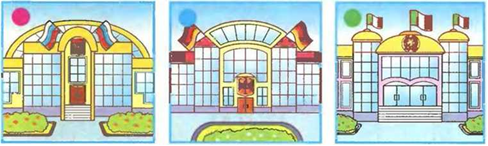 2.Даша и Денис сделали в Москве фотографии, а подписать их забыли. На какой фотографии изображён Московский Кремль? 
 3.На какой сигнал светофора вы будете переходить улицу?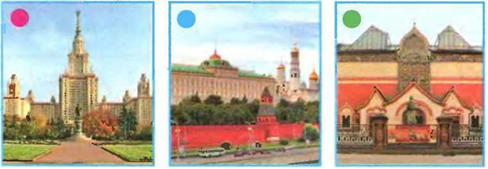 
 4.По наблюдениям Серёжи, 10 сентября было облачно и шёл дождь. Какими знаками Серёжа отметит результаты наблюдений?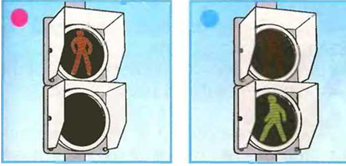 
 5.Петя решил включить в свою коллекцию камней гранит. Какой камешек ему нужно выбрать?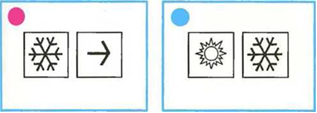 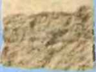 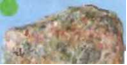 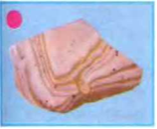 6.На прогулке Нина и её папа встретили вот такое дерево. С помощью атласа-определителя узнайте, как оно называется.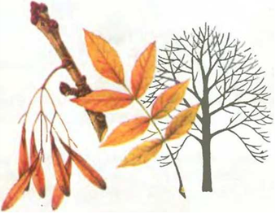 Клён. Дуб. Осина. Ясень7.Ира описала эту рыбу так: «Это речная рыба с вытянутой формой тела, окраска туловища пёстрая, с пятнышками и полосками, во рту множество острых зубов». Что пропустила Ира в описании.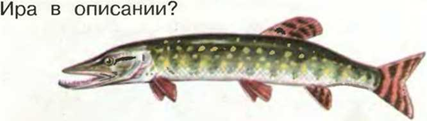 Форма тела, окраска туловища, особенности частей тела. Название, размеры, окраска плавников8. Учительница предложила устроить в классе выставку фотографий насекомых. Ребята принесли такие фотографии.1.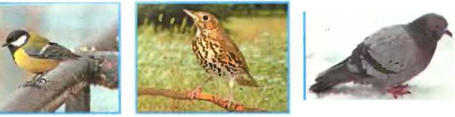                 2.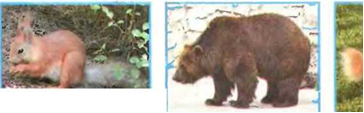                                         3.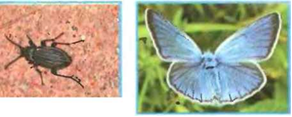 Чьи фотографии подойдут для выставки?9. Найдите правильный ответ.Как назвал свою модель Земли учёный, создавший глобус.1. «Земная груша». 2 «Земное яблоко» 3. «Земной огурец».Практическое заданиеИзготовить модель ковша Большой Медведицы.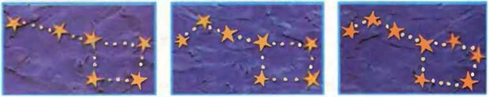                 1                                   2                                           3Какая модель правильная?П.Р.№ 2 Обобщающий урок по разделу «Как, откуда и куда?»ПРОВЕРИМ СЕБЯ И ОЦЕНИМ СВОИ ДОСТИЖЕНИЯОтветьте устно. Сверьтесь с ответами на «Страничках для самопроверки». Посчитайте количество верных ответов. Оцените свои достижения с помощью таблицы.1.При заполнении анкеты Оля написала своё полное имя с отчеством и фамилией. Её папу зовут Виктор Николаевич, маму — Ирина Анатольевна, и все они — Ивановы. Что написала Оля?Ольга Иванова…………..Ольга Викторовна ОльгаВикторовна Иванова2.На вопрос «Как нужно обращаться с электричеством?» ребята ответили так.Витя: «Электричество вырабатывается на электростанциях».Даша: «Люди научились создавать электричество в батарейках».Серёжа: «Нельзя прикасаться к оголённым проводам и трогать мокрыми руками выключатель или розетку».Кто ответил на вопрос верно?Витя Даша Серёжа3.На уроке ребята провели опыты со снегом и льдом. О каких свойствах снега и льда говорит этот опыт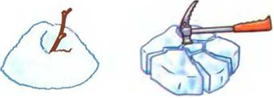 Снег белый, а лёд бесцветный.Снег рыхлый, а лёд хрупкий.В тепле снег и лёд тают.4.Ребята выясняли, откуда в снежках грязь. Как они могут доказать, что грязь в снежках появляется из выхлопных газов автомобилей?Принести снежки из парка и рассмотреть снеговую воду.Принести снежки с городской улицы и рассмотреть снеговую воду.Принести снежки из парка и с городской улицы и сравнить снеговую воду.5.Ребята сравнивали реку и море.Серёжа сказал: «Вода в реке пресная, а в море солёная».Денис возразил: «Вода в реке солёная, а в море пресная».Таня не согласилась: «Вода в реке и в море одинаковая».Кто же прав?Серёжа Денис Таня6. Надя поливала растение так: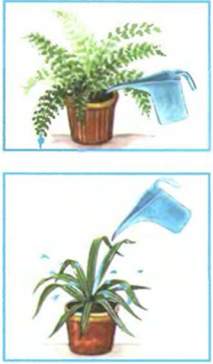 Петя поливал так:Кто действовал правильно?Надя Петя7. Ребята составляли памятку по уходу за животными живого уголка. Они предложили разные рекомендации. Но учительница включила в памятку только одну из них. Какую?Аквариумных рыбок нужно кормить зерном и морковкой.В клетках птиц и зверьков всегда должна быть свежая вода для питья.Животных нужно всегда держать у открытого окна, чтобы им хватало свежего воздуха.8. Петя с папой решали, какую кормушку для птиц лучше смастерить. Какой из вариантов вы им посоветуете?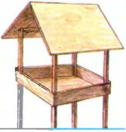 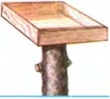 9.Витя принёс к кормушке крошки чёрного хлеба и кусочки солёного сала. Надя принесла крошки белого хлеба и кусочки несолёного сала. Какой корм подойдёт для птиц?Корм, который принёс Витя.Корм, который принесла Надя.10. Ребята решили освоить раздельный сбор мусора.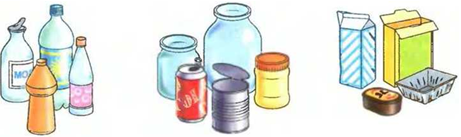 Денис рассортировал мусор так: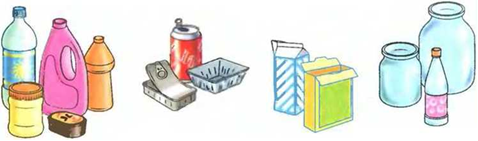 Петя рассортировал мусор так: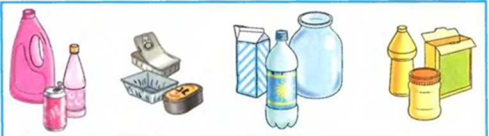 Даша рассортировала мусор так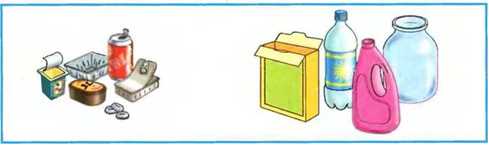 Кто из ребят справился с задачей?  Ира. Денис. Петя. Даша.П.Р.№ 3 Обобщающий урок по разделу «Где и когда?»ПРОВЕРИМ СЕБЯ И ОЦЕНИМ СВОИ ДОСТИЖЕНИЯОтветьте устно. Сверьтесь с ответами на «Страничках для самопроверки». Посчитайте количество верных ответов.Ребята получили задание:подготовить фотовыставку «Прошлое нашего города».Какая из фотографий подойдёт для выставки?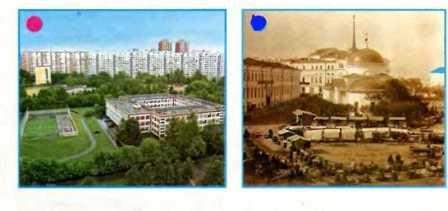 2.Учительница спросила: «Какой день недели следует после вторника?»Денис ответил: «Четверг».Нина ответила: «Пятница».Даша ответила: «Среда».Кто ответил верно?3. Ребята принесли фотографии для альбома « Времена года»Серёжа предложил расположить их так: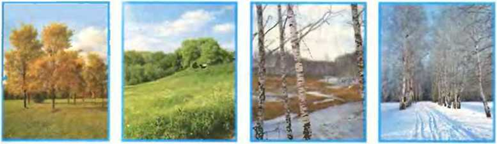 Ира предложила другой порядок: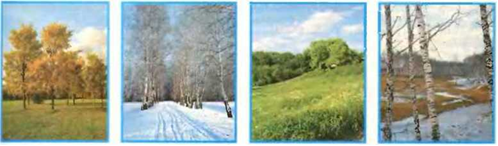 Денис предложил такое расположение: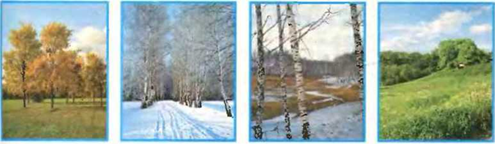 Кто показал правильный порядок смены времён года?4.Учительница попросила назвать зимние месяцы. Дети ответили так.Петя: «Сентябрь, октябрь, ноябрь».Коля: «Декабрь, январь, февраль».Таня: «Март, апрель, май».Денис: «Июнь, июль, август».Кто ответил верно?5.Кто из ребят верно указал на глобусе холодные районы Земли?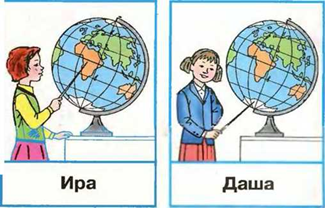 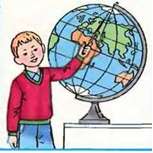                                                                                            Серёжа6.Кто из ребят, верно указал на глобусе жаркие районы Земли?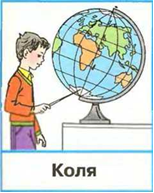 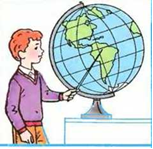 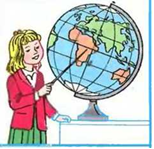                                          Петя                                 Таня7.Серёжа с мамой сделали в зоопарке фотографии животных. Какая из них подойдёт для стенда «Животные холодных районов»?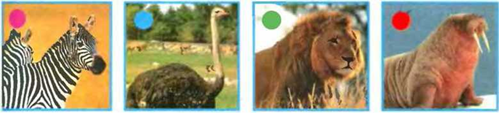 8. Ира с папой тоже сделали в зоопарке фотографии. Какая из них подойдёт для стенда «Животные жарких районов?»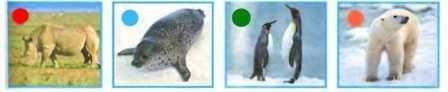 9.Какую одежду вы выберете для спортивного праздника?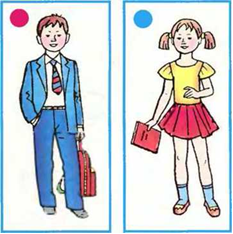 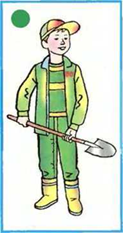 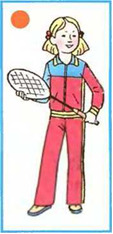 До какого возраста вам запрещено кататься на велосипеде по улицам и дорогам?(До 12 лет. До 14 лет. До 16 лет.)П.Р.№ 4  Проверим себя и оценим свои достижения по разделу «Почему и зачем?»ПРОВЕРИМ СЕБЯ И ОЦЕНИМ СВОИ ДОСТИЖЕНИЯОтветьте устно. Сверьтесь с ответами на «Страничках для самопроверки».1. Ребята получили задание: изготовить модель созвездия Льва.2-.Серёжа так объяснил причину возникновения дождя: «Капельки воды, из которых состоят тучи, тяжёлые. Они не могут долго держаться в небе и падают на землю».-Надя дала другое объяснение: «Капельки воды путешествуют по небу. Когда они устают, они закрывают глаза и... ух! — падают на землю».Как вы оцените эти ответы?Объяснение Серёжи правильное, научное, а объяснение Нади сказочное.Оба объяснения правильные, бывает и так, и так.Оба объяснения неправильные.3. -Даша объяснила причину возникновения ветра так: «Земля в разных местах по-разному нагревается солнцем. Тёплый воздух поднимается вверх, а на его место устремляется холодный. Вот и возникает ветер».-Денис дал такое объяснение: «Земля в разных местах нагревается солнцем по-разному. От неё нагревается воздух. Тёплый воздух легче холодного. Он поднимается вверх, а холодный устремляется на его место. Так и возникает ветер».Оцените эти ответы?Оба объяснения неправильныеОбъяснение Дениса правильное, а объяснение Даши нетОба объяснения правильные, но объяснение Дениса более полное.4.Ребята рисовали радугу.Петя нарисовал так: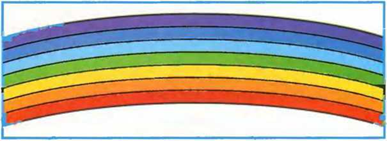 Ира нарисовала так: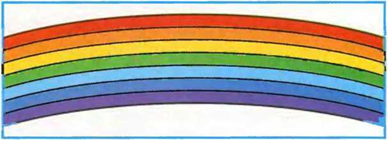 Оля нарисовала так: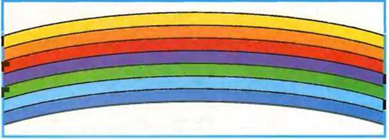 Кто нарисовал радугу правильно?5.Ребята получили задание принести с пришкольного участка разные овощиИра принесла: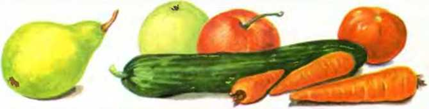 Витя принёс: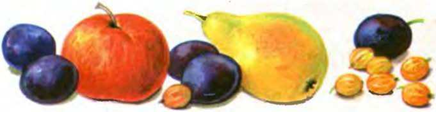 Оля принесла: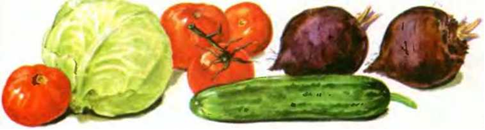 Кто верно выполнил задание?6.Какие фотографии подойдут для альбома «Водный транспорт»?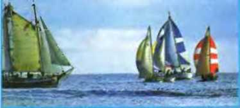 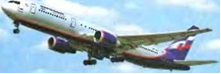               №1                                                  №2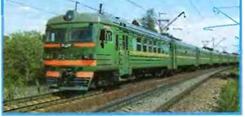 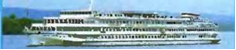                       №3                                                          №4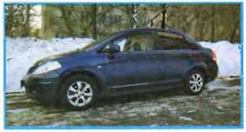 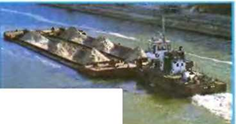                          №5                                                          №6Подойдут фотографии №1, №2, № 3Подойдут фотографии №1, №4, №5Подойдут фотографии №1, №4, №67. Вот как Надя описала своего домашнего питомца:«Это собака. У неё очень добрый и общительный характер. Однажды она смотрела в окно, а потом запуталась в занавеске и стала похожа на бабушку в платочке».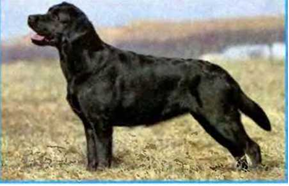 Что пропустила Надя в своём описании?( Название животного, его характер, забавный эпизод из наблюдений за его поведением. Породу животного, его кличку, окраску.)8. Вот что делал перед сном Серёжа: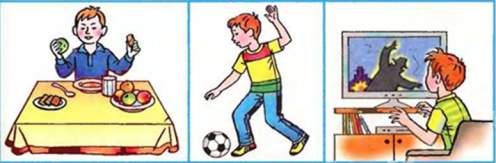 А вот что делал Петя: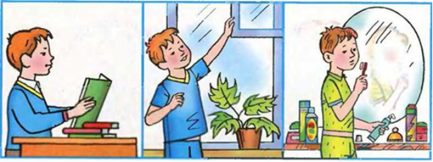  Кто будет лучше спать?9.Надя набрала на лугу букет красивых цветов. Кто пострадает из-за этого?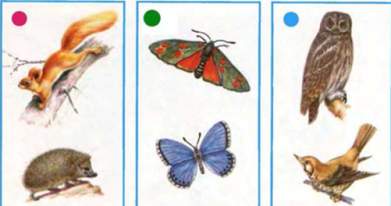 10. .Какой из этих знаков подскажет правило поведения в лесу, а какой — в самолёте?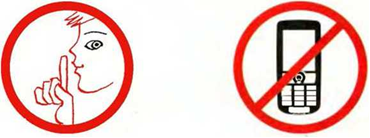  №1 №2Знак № 1 подскажет правило поведения в лесу, а знак № 2 — в самолёте.Знак № 1 подскажет правило поведения в самолёте, а знак № 2 — в лесу.№п/пТемы разделовКол-вочасовКол-вочасовПроверочные работыПроекты №п/пТемы разделовАвторская программаРабочаяпрограммаПроверочные работыПроекты 1Введение. Что и кто?21171«Моя малая родина»2Как, откуда  и куда?12121«Моя семья»3Где и когда?11101«Мой класс и моя школа»4Почему и зачем?22211«Мои домашние питомцы»666044№ урокаТемаДатаПримечание          Вводный урок.  Что и кто? (17 часов)1Задавайте вопросы. Знакомство с учебником и учебными пособиями2Народы, населяющие Россию, национальный костюм, национальные праздники.3Наша Родина – Россия. Государственная символика России.  Проект «Моя малая Родина»4Дневное и ночное небо. Солнце, звёзды и созвездия.5Камни как природные объекты.Практическая работа «Распознавание камней»6Разнообразие растенийПрактическая работа «Части растения»  7Комнатные растения.  Практическая работа «Распознавание комнатных растений в классе»8Растения цветника.Практическая работа «Распознавание растений цветника»9Экскурсия «Признаки осени. Деревья возле школы».Практическая работа «Распознавание деревьев по листьям»10Насекомые как группа животных. Разнообразие насекомых11Рыбы — водные животные, тело которых (у большинства) покрыто чешуёй. Морские и речные рыбы12Птицы.  Перья — главный признак птиц. Практическая работа «Строение пера птицы»13Внешнее строение и разнообразие зверей. Основные признаки зверей.14Предметы  домашнего обихода.  Компьютер, его назначение, составные части.  15Опасные предметы домашнего обихода.  Элементарные правила дорожного движения16Глобус — модель Земли.17  Проверим себя и оценим свои достижения по разделу «Что и кто?»18Как, откуда и куда? 12 часов.Семья. Жизнь семьи. Проект «Моя семья»19Значение воды в доме.  Практическая работа «Очистка загрязнённой воды»20Разнообразие бытовых электроприборов.   Правила безопасности при использовании электричества и электроприборов. Практическая работа «Сборка простейшей электрической цепи»21Знакомство с работой почты. Современные средства коммуникации.22Река и море, движение воды от истока реки до моря. Практическая работа «Изготовление морской воды» 23Снег и лёд. Практическая работа «Исследование свойств снега и льда»24Растение как живой организм.Практическая работа «Уход за комнатными растениями25Животные как живые организмы. Практическая работа «Уход за животными живого уголка»26Зимующие птицы.Практическая работа «Изготовление кормушки. Правила подкормки птиц»27Источники мусора в быту.  Практическая работа «Сортировка мусора из разного материала»28Источники загрязнения нашей планеты и способы защиты её от загрязнений.29Обобщающий урок по разделу «Как, откуда и куда?» Проверим себя и оценим свои достижения             Где и когда? (10 часов)30Проект «Мой класс и моя школа»31Последовательность дней недели.32Последовательность смены времён года и месяцев в нём.33Северный Ледовитый океан и Антарктида. Животный мир холодных районов.34Жаркие районы Земли: саванна и тропический лес. Животный мир жарких районов35Зимующие и перелётные птицы.36История появления одежды и развития моды.37История появления и усовершенствования велосипеда. Устройство велосипеда.38Отличие жизни взрослого человека от жизни ребёнка.39 Обобщающий урок по разделу «Где и когда?» Проверим себя и оценим свои достижения                             Почему и зачем?  (21 час)40Солнце — ближайшая к Земле звезда. Форма, цвет, сравнительные размеры звёзд.41Луна — спутник Земли, её особенности.42Причины возникновения дождя и ветра. Их значение для человека, растений и животных.43Разнообразие звуков в окружающем мире.  Практическая работа «Возникновение и распространение звуков».44Причины возникновения радугиЦвета радуги. 45 Проект «Мои домашние питомцы»46Разнообразие цветов и бабочек. Правила поведения на лугу47Звуки леса, их разнообразие и красота. Правила поведения в природе.48Значение сна в жизни человека. Как спят животные. 49Овощи и фрукты, их разнообразие и значение в питании человека. Витамины.50Важнейшие правила гигиены, необходимость их соблюдения. Освоение приёмов чистки зубов и мытья рук51Почта, телеграф, телефон — средства связи. Радио, телевидение, пресса (газеты и журналы) — средства массовой информации. Интернет.52Автомобили — наземный транспорт, их разнообразие и назначение.53Поезда — наземный и подземный транспорт.54Корабли (суда) — водный транспорт.55Самолёты — воздушный транспорт.56Правила безопасности в транспорте.57Правила безопасности на водном и воздушном транспорте. Спасательные средства на корабле и в самолёте.58Освоение человеком космоса59Экология.  Взаимосвязи между человеком и природой. День Земли.60 Проверим себя и оценим свои достижения по разделу «Почему и зачем?» 